Path to Moral ExcellenceOur Group, Our Country, Our World：Being Patriotic Story：Princess Wencheng and the Marriage with Tibet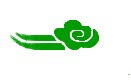 Learn from a StoryStory adapted from (Song Dynasty) Volume 42, Tang Da Zhao Ling Ji (by Song Shou) and Tufan Wang Chao Shi Xi Ming JianLet Us Discuss文成公主嫁往吐蕃後，依然心繫祖國，她是如何表達對故國的愛和想念之情的呢？文成公主願意離開家鄉、遠別親人，以換取兩國建交。換作你是她，你會為了自己的國家而作出這樣的犧牲嗎？為甚麼？我們的國家有哪些地方讓你感到自豪呢？假如你認識一位外國朋友，你會向他介紹國家的哪些事物呢？香港是中西文化匯聚的地方，一些傳統的中國文化漸漸被人遺忘，你覺得可惜嗎？試以例子說說你的看法。Quotations from the Classics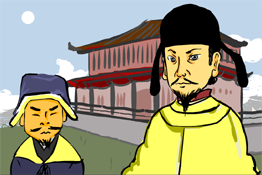 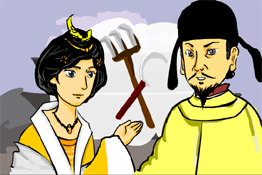 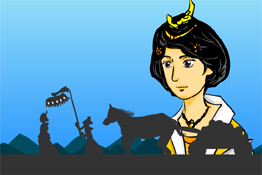 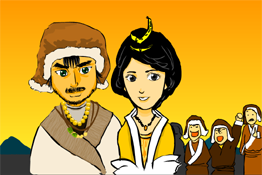 